Publicado en CDMX el 26/04/2024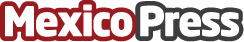 Presentación oficial de la 9a edición del Smart City Expo LATAM CongressCiudades para todos: liderazgo y compromiso. Smart City Expo LATAM Congress es un evento muy completo, cuenta con la participación de destacados conferencistas, líderes de opinión, representantes de empresas, instituciones y gobiernosDatos de contacto:Luisa SerranoJefa de Prensa5530107998Nota de prensa publicada en: https://www.mexicopress.com.mx/presentacion-oficial-de-la-9a-edicion-del_1 Categorías: Internacional Nacional Telecomunicaciones Turismo Eventos Yucatán Ciudad de México Movilidad y Transporte http://www.mexicopress.com.mx